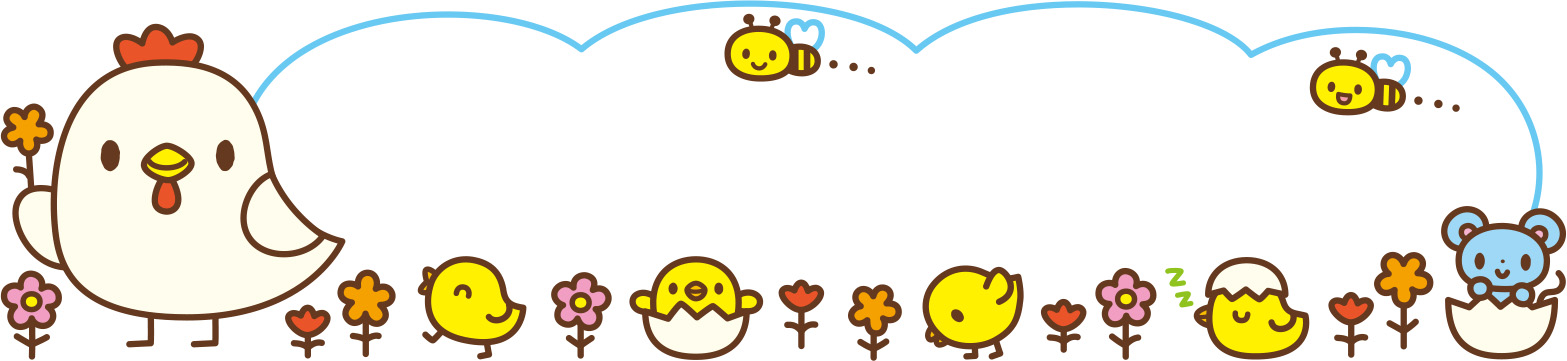 ひよこ組だより　　７・８月